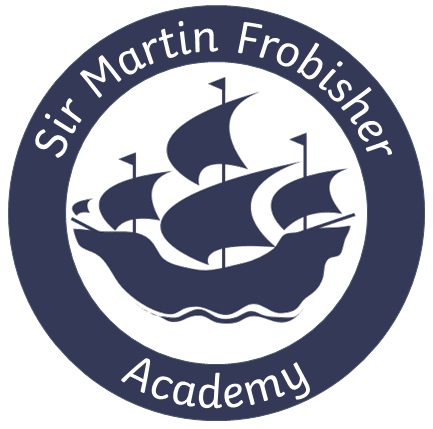 Sports Premium Funding Plan 2021 - 2022Sir Martin Frobisher Academy Sports Premium FundingSchools receive PE and sport premium funding based on the number of pupils in years 1 to 6.Schools must use the funding to make additional and sustainable improvements to the quality of physical education (PE), physical activity and sport offered.This means that the premium should be used to:develop or add to the PE, physical activity and sport activities that the school already offersbuild capacity and capability within the school to ensure that improvements made now will benefit pupils joining the school in future yearsKey Indicators for the use of Sports PremiumKey indicator 1: The engagement of all pupils in regular physical activity – Chief Medical Officer guidelines recommend that primary school children undertake at least 30 minutes of physical activity a day in school.Key indicator 2: The profile of PE and sport being raised across the school as a tool for whole school improvement.Key indicator 3: Increased confidence, knowledge and skills of all staff in teaching PE and sport.Key indicator 4: Broader experience of a range of sports and activities offered to all pupils.Key indicator 5: Increased participation in competitive sport.AccountabilityThe Head Teacher and Senior Leadership Team will regularly monitor, evaluate and review the strategies and interventions put in place for Sports Premium and report to the Governing Body on its progress and impact.Estimated Pupil Premium Funding 2021/2022Estimated Pupil Premium Funding 2021/2022Estimated Pupil Premium Funding 2021/2022Estimated Pupil Premium Funding 2021/2022Estimated Pupil Premium Funding 2021/2022Estimated Pupil Premium Funding 2021/2022Estimated Pupil Premium Funding 2021/2022Estimated Pupil Premium Funding 2021/2022Estimated Pupil Premium Funding 2021/2022TOTAL Sports Premium budget: £17,960 PLUS amount brought forward from 2020/2021 £8968 = £26,928TOTAL Sports Premium budget: £17,960 PLUS amount brought forward from 2020/2021 £8968 = £26,928TOTAL Sports Premium budget: £17,960 PLUS amount brought forward from 2020/2021 £8968 = £26,928TOTAL Sports Premium budget: £17,960 PLUS amount brought forward from 2020/2021 £8968 = £26,928Estimated spend for year 2021/2022 £26,928Estimated spend for year 2021/2022 £26,928Estimated spend for year 2021/2022 £26,928Estimated spend for year 2021/2022 £26,928Estimated spend for year 2021/2022 £26,928Sports Premium Grant Planned Expenditure 2021/2022Sports Premium Grant Planned Expenditure 2021/2022Sports Premium Grant Planned Expenditure 2021/2022Sports Premium Grant Planned Expenditure 2021/2022Sports Premium Grant Planned Expenditure 2021/2022Sports Premium Grant Planned Expenditure 2021/2022Sports Premium Grant Planned Expenditure 2021/2022Sports Premium Grant Planned Expenditure 2021/2022Sports Premium Grant Planned Expenditure 2021/2022ObjectiveActivityCostWho is it focused on?Who is it focused on?Expected impactReview 1Dec 2021Review 2Mar 2022Review 3July 2022To ensure all pupils access at least 30 minutes of physical activity a day.Children to be provided with Top-Up swimming lessons. Children to participate in daily mile for 10 minutes each day. Encourage active play during break times and lunchtimes with an agility trail. Top-up swimming transportation and tuition £7500Trophies and certificates to be purchased. £300Daily mile track line painting £1000 Agility trail markings to encourage active play £700All year groups All year groups Children will be able to swim at least 25 metres confidently. Children will be able to swim various strokes.Children will understand self-safety techniques. Children will be motivated to engage in sporting activities and competitions. Local swimming pool has been contacted to set up swimming for Year  4-6. On waiting list due to high demand. Daily Mile signed up to. Quotes received for Daily Mile Track. To raise the profile of Physical Education, School Sport and Physical Activity (PESSPA).Invite sportspeople into school to talk about different sports and provide half termly sessions of various sports to children. Promote healthy lifestyle choices daily with celebrations, reminders and competitions. Introduce Sports leaders to organise activities at lunchtimes.Ensure sports equipment is easily accessible for PE lessons and clubs.  Cost dependent on sportsperson. Cost per taster session. £3000 (£500 per half term). Certificates, medals, rewards for healthy lifestyles - see above sectionEquipment for lunch time. £1300Sports Equipment £488All members of school communityAll members of school communityChildren will have a wider knowledge of sports they can access.Children will enjoy a variety of sports. Children will understand what healthy lifestyles are.Children will adopt healthy lifestyles. Children will engage in sporting activities during lunchtimes. Children will have access to high quality PE lessons. PE Coach emailed to liaise with other coaches for half term. Sports equipment ordered. School Council have been asked to go back to classes and discuss what equipment they would like at lunchtimes. 1 x class football and basketball have been ordered for lunchtime use. Football goals ordered. To increase confidence, knowledge and skills of all staff in teaching PE and sport.Provide CPD training/ introduce new PE scheme to support teacher’s confidence in PE. Cost of sports scheme. £2000CPD sessions with Col U Teaching StaffTeaching StaffTeachers will have confidence to teach PE across the school.Children will be engaged in PE lessons and develop their skills. CPD sessions for teachers arranged for Spring Term. To increase the number of different sports available to the children.Provide a football club with an external agency.Provide a multi-sports club and lunchtime football club. Provide children with the opportunity to participate in Enrichment Sports (outside of curriculum). Cannons Sports Coaching to provide 1 x pm and 1 x after school per week x 38 weeks @ £80 per week = £3040Mike Burgoyne Sports Coaching Lunchtime and after school. £125 x 32 weeks = £4000Cost dependent on sportsperson. Cost per taster session. £3000 (£500 per half term). - see above sectionCol U for after school club 30 weeks x £40 = £2400 (2 Clubs, including 1 x dance-based) All Year groups All Year groups Children will have a wider knowledge of sports they can access.Children will enjoy a variety of sports.Children’s skills will develop in a variety of sport.Expert coaches will train and empower children in sport. Sports coaching weekly from various coaches. Liaise with PE Lead to ensure varied curriculum coverage over the year.Mutli-sports & football clubs running most of the term after school (some postponed due to COVID-19) Col U contacted re additional sports clubs. School Council discussing with classes which sports they would like at clubs. To increase the range and frequency of sports and physical activity based extra-curricular clubs delivered by teachers/coachesInvite sportspeople into school to talk about different sports. Introduce house competitions in school.Provide taster sessions of various sports to children.Invite parents to join in sports sessions.External sports competitions. Provide additional sports clubs across the year.Encourage active play over break and lunchtimes. Cannons Sports Coaching to provide 1 x pm and 1 x after school per week x 38 weeks @ £80 per week – see above sectionCost of line painting/facilities to be kept up to date for clubs and events. £500 (Netball) £500 (Football) Cost of entering sports competitions. £200 Agility trail markings to encourage active play £700 - see above sectionAll year groups All year groups Children will be inspired by sportspeople. Children will develop an enjoyment for sport. Community will be involved in sport around the school. The school will be represented in sporting competitions. Coaching has been taking place weekly and with a range of sports across the year to ensure children are physically active. Sports club occurring. Sports Coach emailed regarding Competitions. To increase awareness of mental-health and wellbeing across the schoolUse of assembly time to promote mental-health and wellbeing.Mindfulness sessions to be introduced in school (e.g. yoga).Children’s yoga instructor to provide sessions to children. As part of the £3000 (£500 per half term) for Enrichment - see above sectionAll year groupsAll year groupsChildren will develop mindful practices.Children will develop positive mental health. Sports Coach emailed regarding Yoga instructor. TOTAL COST£26,928